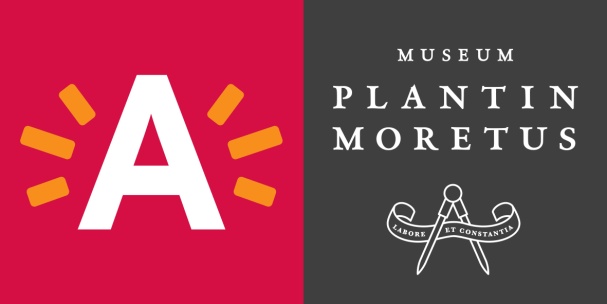 BELEEF MEER IN HET MUSEUMMet workshops, lezingen en ateliers voor kinderen, families en volwassenen Herfstateliers: 2 novemberVoormiddag: 5 en 6-jarigen, namiddag tot 12 jaarDe kleuters maken stempels met een nieuw samengestelde dieren: een kipkameel of een poezenpaard? 
In de namiddag wordt er geëtst. Met Halloween komen de geesten voor even terug naar de aarde. We gaan samen op zoek naar de geesten in het huis van Plantijn. We vangen ze in een boek, leggen ze vast op een plaat en draaien de plaat door de eeuwenoude etspers. Wie weet wat ontdekken we allemaal over Christoffel Plantijn en zijn familie?Week van de SmaakDinsdag 15 november om 15uTijdens de week van de smaak gidst Annelies Van Wittenberghe, auteur van het historisch kookboek Smaak, u door tweeduizend jaar culinaire geschiedenis. En wat meer is … dit smakelijk verhaal wordt gelardeerd met pittige anekdotes en intrigerende documenten uit het archief en bibliotheek van het museum Plantin-Moretus. En dit alles met authentieke historische hapjes. Een smakelijke lezing! Kunstendag voor kinderen21 november Van 12u30 tot 16u, doorlopendDe uitgeverij van Christoffel Plantin was een echte woordfabriek en dat is het museum nog steeds. Laat je voorlezen in de woonkamer van Christoffel en ‘koop’ (net zoals in het boek) woorden in de oude winkel of ‘vang’ ze met een netje. Leef je daarna creatief uit in een van de doorlopende workshops rond letters en portretten. In het nieuwe museum maak je kennis met Christoffel Plantin, zijn familie, vrienden en werknemers. En je leert er 10 topwerken kennen die de wereld mee vorm gaven: zoals de atlas van Ortelius of de wiskundige werken van Simon Stevin. Filmische interventies, soundscapes en een plek waar iedereen zelf aan de slag kan: de familie en de uitgeverij komen meer dan ooit tot leven. Luister je verder nog graag naar de verhalen van de bewoners, leer ze dan kennen via de Antwerp Museum App. Wil je graag speuren en griezelen? Speel dan het moordspel en red Balthasar I. 
Wetenschapsdag 27 november Van 14u tot 16u30LezingenTijdens de wetenschapsdag zetten we uiteraard het thema wetenschap in onze nieuwe opstelling in de kijker. Om 14 u neemt Katrien Kolenberg, professor astro-fysica, de bezoeker mee op haar wel zeer bijzondere kosmische reis. Met haar cello laat ze jullie de sterren begrijpen vanuit muziek. Wil je je ook laten betoveren door de klanken van sterren, kom dan zeker luisteren naar deze unieke lezing mét cello.Nadien krijgt u de kans om Wetenschap in volle vaart te ontdekken met Iris Kockelberg. Zij geeft een exclusieve rondleiding bij het nieuwe thema wetenschap. Vóór de 16de eeuw was kennis alleen in handschriften beschikbaar, nu wordt ze in grote oplage gedrukt. Eenzelfde tekst bereikt meer wetenschappers die sneller kunnen reageren. Zo ontwikkelen de wetenschappen zich razendsnel. Het centrale gezag komt ogen tekort om die nieuwe toevloed van informatie en kennis te controleren. Ontdek meer over wiskunde, cartografie, geneeskunde en botanica in de boeiende eeuw van Plantin.Proeven van wetenschap
Vanaf 14 uur kan al wie liefde en passie heeft voor wiskunde en wetenschap, het genie van Simon Stevin beter leren kennen. Met zijn aanzet tot decimaal tellen legde hij de basis voor de Amerikaanse dollar. Thomas Jefferson kiest om de dollar in te delen volgens het decimale stelsel en verwijst in zijn verdediging naar De thiende van Stevin. Kom zelf ook mee tellen volgens het innovatieve systeem van Stevin of breng wetenschappelijke proeven uit de 16de eeuw terug tot leven. Doe de proef op de som en laat16de-eeuwse theorieën tot leven komen. Vallen 2 kogels even snel naar beneden als ze een verschillend gewicht hebben? Kan water een munt naar boven zuigen? Kom zelf deze 16de-eeuwse proeven nieuw leven inblazen en beleef plezier aan wetenschap!Kerstfeest in het museum18 december vanaf 13 uurDoorlopend voor jong en oudKerst krijgt in het Museum Plantin-Moretus een heel bijzondere plaats toebedeeld. Balthasar Moretus werd vernoemd naar de Moorse koning Balthasar en koos als embleem Stella Duce – met de ster als gids. Het museum toont daarom vanaf 17 december de unieke 18de-eeuwse Napolitaanse kerststal met meer dan 60 kleurrijke personages. Op zondag 18 december organiseren we een kerstfeest workshops, vertellingen, muziek en het kussen onder de maretak Zoenen onder de maretak in de inkomhal van het museum. De Engelsen weten dit al eeuwen: zoenen onder de maretak in de kersttijd belooft je een heel jaar geluk. Ofje nieuwjaarsbrief drukken en pimpen met bladgoud: succes verzekerd bij je familie met deze nieuwjaarsbrief gedrukt met loden letters op een echte pers. Kerstkaarten maken, drukken en inkleuren: elke kerstkaart is helemaal uniek. Je eigen tafelversiering maken: een must voor deze warme feestdagen. Luisteren naar Kerst- en winterverhalen: zij brengen je helemaal in de sfeer van haardvuur en wilde tochten door de sneeuw. En als je met dit alles nog niet in de stemming geraakt, kan je vooral ook uit volle borst meezingen met aloude kerst-evergreens… Driekoningenfeest in het museum 6 januari 2017Doorlopend voor jong en oudOok Driekoningen wordt dit jaar extra gevierd rond de prachtige kerststal. De Moretussen lieten de 3 koningen schilderen door hun huisvriend Peter Paul Rubens. Slechts één koning is terug op zijn oorspronkelijke plaats: de zwarte koning. En meer nog, sinds september hangt hij tussen de familieportretten in het grote salon. Het is dan ook hoog tijd om de koningen te vieren bij de mooiste kerststal van het land. Je kan komen dansen, bij voorkeur zelf verkleed, in echte renaissancestijl. Of je kan ook gewoon genieten van de prachtige dansen en kostuums van dansgroep Passi. We bieden workshops aan met de ster als middelpunt en we maken koekjes…ieder mag zijn driekoningenkoekjes dit keer zelf versieren naar eigen smaak en goesting. De oven bakt ze tot de lekkerste en mooiste koekjes van driekoningendag. En misschien leer je wel een nieuw driekoningenlied?